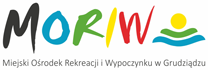 Miejski Ośrodek Rekreacji i Wypoczynku w Grudziądzu; ul. Za Basenem 2, 86-300 Grudziądztel. (56) 4624091, www.moriw.pl, email: moriw@moriw.grudziadz.pl							Grudziądz, dnia 19 września 2019 r.MORIW:23.230.2300.24.2019											BIP w/mZawiadomienie o wyborze ofertyDotyczy:	postępowania w trybie zapytania ofertowego na  „Dostawę i montaż zjazdu linowego na „Górze Strzemyka” – Osada Grud przy ul. Śniadeckich w Grudziądzu dla  Miejskiego Ośrodka Rekreacji i Wypoczynku  w Grudziądzu”. W związku z zapytaniem ofertowym w przedmiotowej sprawie Miejski Ośrodek Rekreacji i Wypoczynku w Grudziądzu informuje, iż dokonał wyboru oferty.W postępowaniu do Zamawiającego wpłynęło 5  ofert. Za ofertę najkorzystniejszą została uznana oferta złożona przez:  Zakład Usług Ślusarsko Spawalniczych i Transportowych Mirosław Szok, ul. Świętopełka 37/39, 87-100 Toruń.   Dyrektor								/-/ Izabela Piwowarska		